TD Summer Reading Club Library Awards Application Form      1How to Apply1. Complete the application form and attach essential supporting documentation, including a program description that meets all of the evaluation criteria. (Identify all print and photo items with the name of your library for print submissions)2. Submit all documentation by either method a or b.a) by mail or courier to:	Library and Archives Canada    				TD Summer Reading Club Library Awards    				550 Boulevard de la Cité, Room 5-23    				Gatineau, Quebec K1A 0N4b) by email, as a PDF file up to 26 pages (contact ashley-ann.brooks@canada.ca for details)About the LibraryThe application must come from a public library or branch(es) registered with the TD Summer Reading Club. Library:  _________________________________________Address: _________________________________________             City/town: 			   Postal code:  	______Province/territory: ________________________________     Library manager: _________________________________Email: ___________________________________________Telephone:   _____________________________________As part of this application, I consent to the use of my library’s material on the TD Summer Reading Club website or its publications for educational, editorial and promotional purposes. I further consent to this material becoming part of the archival holdings of the TD Summer Reading Club.Signature of the library manager:__________________________________________________Date: ____________________________________________Name of library employee to contact (October 2019–March 2020) to respond to questions/comments about this application:Name: ___________________________________________Telephone: _______________________________________Email: 						______Total staff at branch(es)(full and part-time):_________________________________________________Total volunteers:  __________________________________Annual library operating budget for youth programs (not including staff salaries):  $____________________________________________Type of community where the library branch is located (check one):□ Metropolitan centre (population of 100,000 or more)□ Large urban centre (population of 50,000 to 99,999)□ Urban centre (population of 5,000 to 49,999)□ Small town/village (population of 500 to 4,999)□ Rural settlement/community (population under 500)□ First Nation (on reserve)□ Northern communityPopulation served by the library applying:		Approximate number of children (ages 3–12 years) in the library service area:    __________________________(Write n/a if statistics are not available.)Major sources of funding for the  branch(es), and percentage of support provided by each source: (e.g., local funding 70%; provincial support 20%; special grants 10%)_______________________________________      ____%_______________________________________      ____%_______________________________________      ____%TD Summer Reading Club Library Awards Application Form     2About the TD Summer Reading Club ProgramTD Summer Reading Club held from __________________ to ___________________ (must be 6 weeks or more)Total number of TD Summer Reading Club program events or activities held:  ______________________________Total number of children who registered for the TD Summer Reading Club:    _______________________________Total number of children who participated in these program events or activities:   ____________________________(Include drop-ins, day camps, visitors, etc. as well as those registered in the program.)Documentation to Support the ApplicationAs part of your program description, please include the following documentation:Statistics/comments regarding impactReading/literacy related activitiesCreative use of resourcesCommunity needs addressedCommunity participation/partnersOutreach to new participants/partnersPhotos of events, displaysPromotional materialsPromotional strategies/eventsFeedback from parents/childrenLibrary newsletter, flyer, web updatesLibrary website/social mediaCELA Accessibility AwardLibraries delivering creative and inclusive programs for children with print disabilities as part of their TD Summer Reading Club program may also apply for the Centre for Equitable Library Access (CELA) Accessibility Award.Review the Accessibility Award criteria at www.celalibrary.ca/public-libraries/tdsrc/accessibility-award and submit your application there.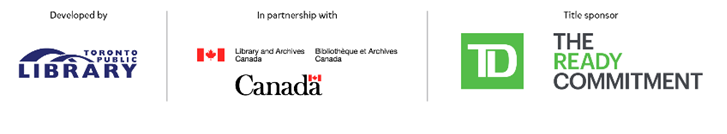 